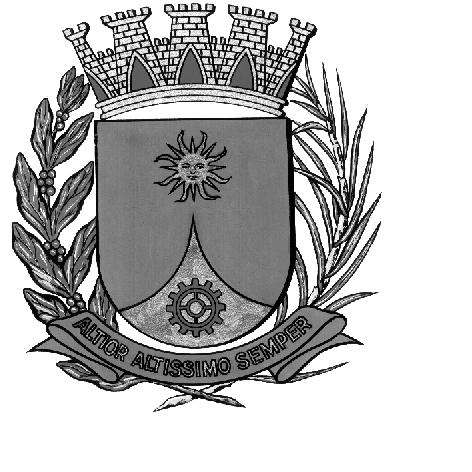 CÂMARA MUNICIPAL DE ARARAQUARAAUTÓGRAFO NÚMERO 067/17PROJETO DE LEI NÚMERO 079/17Dispõe sobre a abertura de Crédito Adicional Suplementar, e dá outras providências.		Art. 1º Fica o Poder Executivo autorizado a abrir um Crédito Adicional Suplementar, até o limite de R$ 43.560,00 (Quarenta e três mil, quinhentos e sessenta reais), referente ao Termo de Adesão à campanha “Todos juntos contra o Aedes Aegypti” junto a SUCEN conforme demonstrativo abaixo:		Art. 2º O crédito autorizado no artigo anterior será coberto com os recursos de Excesso de Arrecadação apurado no presente exercício, oriundos de recursos vinculados à saúde, através da resolução SS-9, que tem por objetivo combate ao Aedes Aegypti.		Art. 3º Fica incluso o presente crédito adicional suplementar na Lei nº 8.075, de 22 de novembro de 2013 (Plano Plurianual - PPA), Lei nº 8.753, de 19 de julho de 2016 (Lei de Diretrizes Orçamentárias - LDO) e na Lei nº 8.864, de 16 de novembro de 2016 (Lei Orçamentária Anual - LOA).		Art. 4º Esta Lei entrará em vigor na data de sua publicação.		Art. 5º Ficam revogadas as disposições em contrário.		CÂMARA MUNICIPAL DE ARARAQUARA, aos 29 (vinte e nove) dias do mês de março do ano de 2017 (dois mil e dezessete).JÉFERSON YASHUDA FARMACÊUTICOPresidente02PODER EXECUTIVOPODER EXECUTIVOPODER EXECUTIVOPODER EXECUTIVO02.08SECRETARIA MUNICIPAL DE SAÚDESECRETARIA MUNICIPAL DE SAÚDESECRETARIA MUNICIPAL DE SAÚDESECRETARIA MUNICIPAL DE SAÚDE02.08.01FUNDO MUNICIPAL DE SAÚDEFUNDO MUNICIPAL DE SAÚDEFUNDO MUNICIPAL DE SAÚDEFUNDO MUNICIPAL DE SAÚDEFUNCIONAL PROGRAMÁTICAFUNCIONAL PROGRAMÁTICAFUNCIONAL PROGRAMÁTICAFUNCIONAL PROGRAMÁTICAFUNCIONAL PROGRAMÁTICA1010Saúde10.30510.305Vigilância Epidemiológica10.305.003910.305.0039Ações de Vigilância em Saúde10.305.0039.210.305.0039.2Atividade10.305.0039.2.40410.305.0039.2.404Vigilância Epidemiológica43.560,00CATEGORIA ECONÔMICACATEGORIA ECONÔMICACATEGORIA ECONÔMICACATEGORIA ECONÔMICACATEGORIA ECONÔMICA3.3.90.36Outros Serviços de Terceiros – Pessoa FísicaOutros Serviços de Terceiros – Pessoa Física43.560,00FONTE DE RECURSOFONTE DE RECURSO02 – Transferências de convênios Estaduais - Vinculados02 – Transferências de convênios Estaduais - Vinculados02 – Transferências de convênios Estaduais - Vinculados